                                                                                                                              Проект рішення                                                                                                                                             Розробник: відділ кадрів                                                                                                                              Начальник: Колесник Ж.О.                                                                                                               5-20-52УКРАЇНАЖИТОМИРСЬКА ОБЛАСТЬНОВОГРАД-ВОЛИНСЬКА МІСЬКА РАДАРІШЕННЯдев'ятнадцята  сесія				                              сьомого скликаннявід                                  №         Керуючись статтею 25, пунктом 6 частини першої статті 26, пунктом 5 частини четвертої статті 42 Закону України „Про місцеве самоврядування в Україні“, абзацом третім частини першої статті 10 Закону України „Про службу в органах місцевого самоврядування“, враховуючи рішення міської ради сьомого скликання „Про затвердження структури та загальної чисельності працівників міської ради та її виконавчих органів“, пропозицію міського голови Весельського В.Л., міська радаВИРІШИЛА: 1. Затвердити Шутову Ларису Валентинівну на посаді заступника міського голови - начальника управління у справах сім'ї, молоді, фізичної культури та спорту міської ради.        2. Начальнику відділу кадрів міської ради Колесник Ж.О. оформити призначення Шутової Л.В. згідно чинного  законодавства.        3. Контроль за виконання цього рішення покласти на постійну комісію міської ради з питань депутатської етики, дотримання законності та охорони прав і свобод громадян (Рассадін А.О.), постійну комісію міської ради з питань соціальної політики, охорони здоров'я, освіти, культури та спорту       (Федорчук В.Г.) та секретаря міської ради Пономаренко О.А. Міський голова						 	             В.Л.ВесельськийПро затвердження заступника міського голови - начальника управління у справах сім'ї, молоді, фізичної культури та спорту міської ради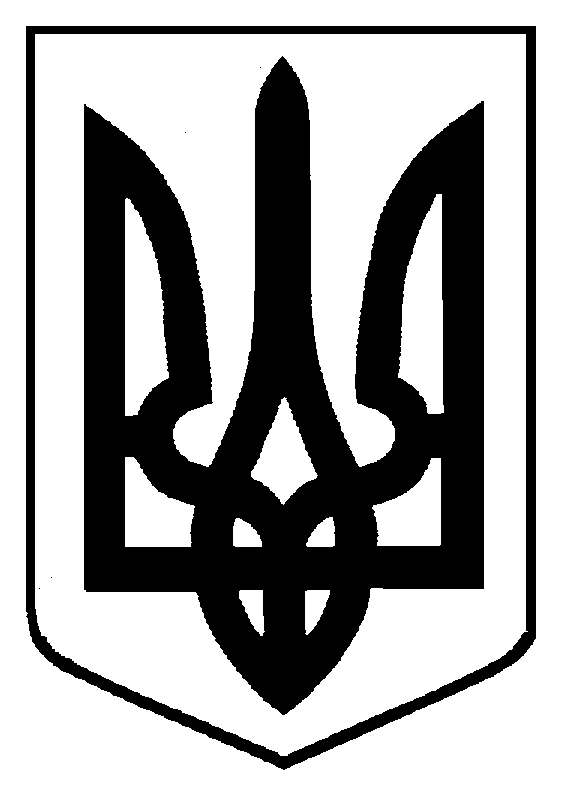 